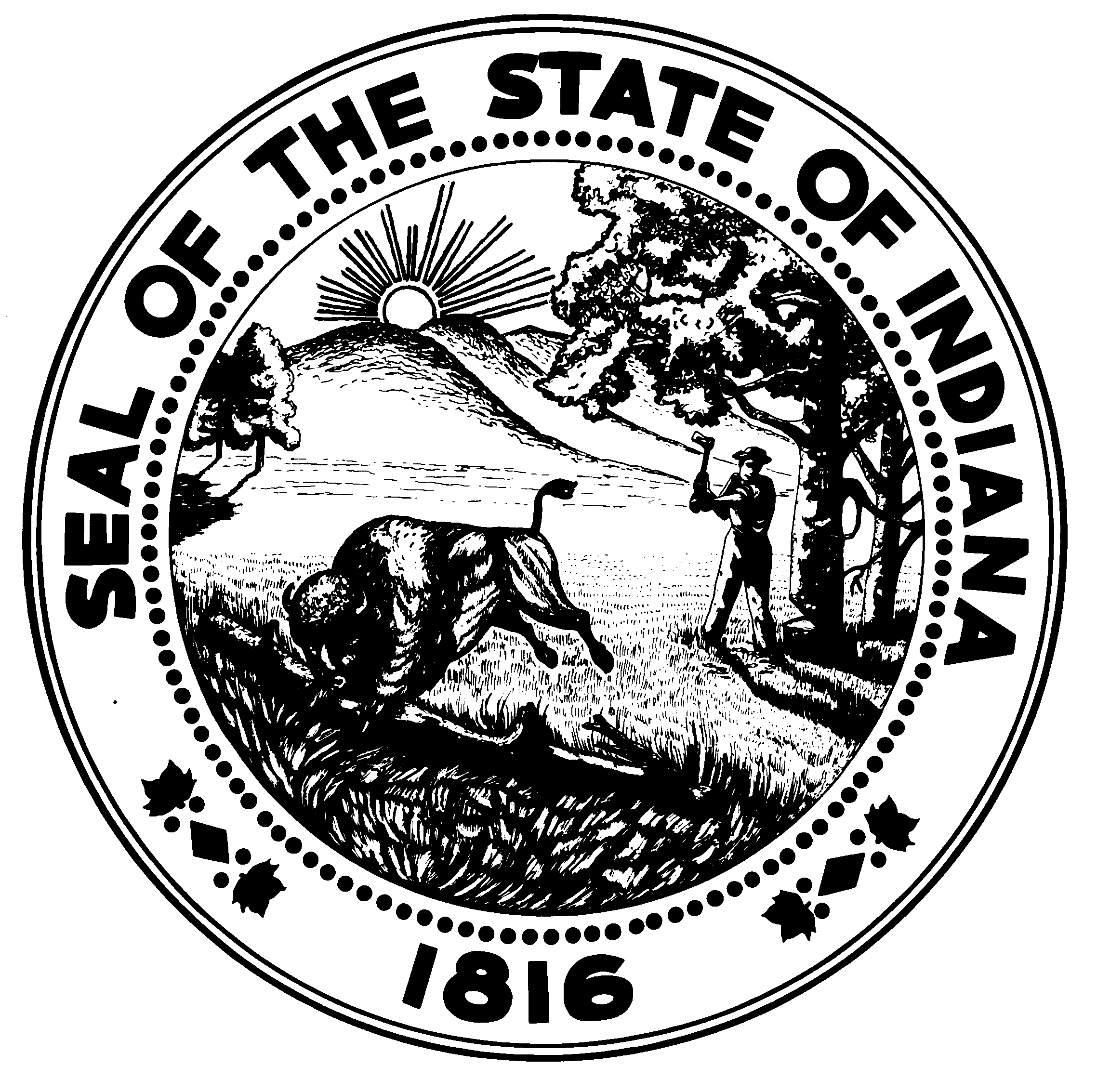 APPLICATION FOR ABSENTEE BALLOT BY MAIL ONLY IN 2020For Election on 11 / 03 / 2020State Form 47090 (R29 / 4-20) Indiana Election Division (IC 3-11-4-2; 3-11-4-5.1; 3-11-10-24)APPLICATION FOR ABSENTEE BALLOT BY MAIL ONLY IN 2020For Election on 11 / 03 / 2020State Form 47090 (R29 / 4-20) Indiana Election Division (IC 3-11-4-2; 3-11-4-5.1; 3-11-10-24)APPLICATION FOR ABSENTEE BALLOT BY MAIL ONLY IN 2020For Election on 11 / 03 / 2020State Form 47090 (R29 / 4-20) Indiana Election Division (IC 3-11-4-2; 3-11-4-5.1; 3-11-10-24)APPLICATION FOR ABSENTEE BALLOT BY MAIL ONLY IN 2020For Election on 11 / 03 / 2020State Form 47090 (R29 / 4-20) Indiana Election Division (IC 3-11-4-2; 3-11-4-5.1; 3-11-10-24)APPLICATION FOR ABSENTEE BALLOT BY MAIL ONLY IN 2020For Election on 11 / 03 / 2020State Form 47090 (R29 / 4-20) Indiana Election Division (IC 3-11-4-2; 3-11-4-5.1; 3-11-10-24)APPLICATION FOR ABSENTEE BALLOT BY MAIL ONLY IN 2020For Election on 11 / 03 / 2020State Form 47090 (R29 / 4-20) Indiana Election Division (IC 3-11-4-2; 3-11-4-5.1; 3-11-10-24)APPLICATION FOR ABSENTEE BALLOT BY MAIL ONLY IN 2020For Election on 11 / 03 / 2020State Form 47090 (R29 / 4-20) Indiana Election Division (IC 3-11-4-2; 3-11-4-5.1; 3-11-10-24)APPLICATION FOR ABSENTEE BALLOT BY MAIL ONLY IN 2020For Election on 11 / 03 / 2020State Form 47090 (R29 / 4-20) Indiana Election Division (IC 3-11-4-2; 3-11-4-5.1; 3-11-10-24)APPLICATION FOR ABSENTEE BALLOT BY MAIL ONLY IN 2020For Election on 11 / 03 / 2020State Form 47090 (R29 / 4-20) Indiana Election Division (IC 3-11-4-2; 3-11-4-5.1; 3-11-10-24)(ABS-MAIL)INSTRUCTIONS: Complete and return application so it is received by county election board at least twelve (12) days before election day. DEADLINE: For the June 2, 2020 Primary Election, deadline for county to RECEIVE is May 21, 2020 BY 11:59 p.m. (local prevailing time). For November 3, 2020 General Election, deadline for county to RECEIVE is OCTOBER 22, 2020 BY 11:59 p.m. (local prevailing time). THIS APPLICATION CAN BE MAILED, E-MAILED, FAXED, OR HAND-DELIVERED. If you receive this completed application from a voter, you must file the completed application with the county or Indiana Election Division by noon, ten (10) days after receiving it or by the absentee deadline, whichever comes first. You must provide the date you received the completed application in box 5.INSTRUCTIONS: Complete and return application so it is received by county election board at least twelve (12) days before election day. DEADLINE: For the June 2, 2020 Primary Election, deadline for county to RECEIVE is May 21, 2020 BY 11:59 p.m. (local prevailing time). For November 3, 2020 General Election, deadline for county to RECEIVE is OCTOBER 22, 2020 BY 11:59 p.m. (local prevailing time). THIS APPLICATION CAN BE MAILED, E-MAILED, FAXED, OR HAND-DELIVERED. If you receive this completed application from a voter, you must file the completed application with the county or Indiana Election Division by noon, ten (10) days after receiving it or by the absentee deadline, whichever comes first. You must provide the date you received the completed application in box 5.INSTRUCTIONS: Complete and return application so it is received by county election board at least twelve (12) days before election day. DEADLINE: For the June 2, 2020 Primary Election, deadline for county to RECEIVE is May 21, 2020 BY 11:59 p.m. (local prevailing time). For November 3, 2020 General Election, deadline for county to RECEIVE is OCTOBER 22, 2020 BY 11:59 p.m. (local prevailing time). THIS APPLICATION CAN BE MAILED, E-MAILED, FAXED, OR HAND-DELIVERED. If you receive this completed application from a voter, you must file the completed application with the county or Indiana Election Division by noon, ten (10) days after receiving it or by the absentee deadline, whichever comes first. You must provide the date you received the completed application in box 5.INSTRUCTIONS: Complete and return application so it is received by county election board at least twelve (12) days before election day. DEADLINE: For the June 2, 2020 Primary Election, deadline for county to RECEIVE is May 21, 2020 BY 11:59 p.m. (local prevailing time). For November 3, 2020 General Election, deadline for county to RECEIVE is OCTOBER 22, 2020 BY 11:59 p.m. (local prevailing time). THIS APPLICATION CAN BE MAILED, E-MAILED, FAXED, OR HAND-DELIVERED. If you receive this completed application from a voter, you must file the completed application with the county or Indiana Election Division by noon, ten (10) days after receiving it or by the absentee deadline, whichever comes first. You must provide the date you received the completed application in box 5.INSTRUCTIONS: Complete and return application so it is received by county election board at least twelve (12) days before election day. DEADLINE: For the June 2, 2020 Primary Election, deadline for county to RECEIVE is May 21, 2020 BY 11:59 p.m. (local prevailing time). For November 3, 2020 General Election, deadline for county to RECEIVE is OCTOBER 22, 2020 BY 11:59 p.m. (local prevailing time). THIS APPLICATION CAN BE MAILED, E-MAILED, FAXED, OR HAND-DELIVERED. If you receive this completed application from a voter, you must file the completed application with the county or Indiana Election Division by noon, ten (10) days after receiving it or by the absentee deadline, whichever comes first. You must provide the date you received the completed application in box 5.INSTRUCTIONS: Complete and return application so it is received by county election board at least twelve (12) days before election day. DEADLINE: For the June 2, 2020 Primary Election, deadline for county to RECEIVE is May 21, 2020 BY 11:59 p.m. (local prevailing time). For November 3, 2020 General Election, deadline for county to RECEIVE is OCTOBER 22, 2020 BY 11:59 p.m. (local prevailing time). THIS APPLICATION CAN BE MAILED, E-MAILED, FAXED, OR HAND-DELIVERED. If you receive this completed application from a voter, you must file the completed application with the county or Indiana Election Division by noon, ten (10) days after receiving it or by the absentee deadline, whichever comes first. You must provide the date you received the completed application in box 5.INSTRUCTIONS: Complete and return application so it is received by county election board at least twelve (12) days before election day. DEADLINE: For the June 2, 2020 Primary Election, deadline for county to RECEIVE is May 21, 2020 BY 11:59 p.m. (local prevailing time). For November 3, 2020 General Election, deadline for county to RECEIVE is OCTOBER 22, 2020 BY 11:59 p.m. (local prevailing time). THIS APPLICATION CAN BE MAILED, E-MAILED, FAXED, OR HAND-DELIVERED. If you receive this completed application from a voter, you must file the completed application with the county or Indiana Election Division by noon, ten (10) days after receiving it or by the absentee deadline, whichever comes first. You must provide the date you received the completed application in box 5.INSTRUCTIONS: Complete and return application so it is received by county election board at least twelve (12) days before election day. DEADLINE: For the June 2, 2020 Primary Election, deadline for county to RECEIVE is May 21, 2020 BY 11:59 p.m. (local prevailing time). For November 3, 2020 General Election, deadline for county to RECEIVE is OCTOBER 22, 2020 BY 11:59 p.m. (local prevailing time). THIS APPLICATION CAN BE MAILED, E-MAILED, FAXED, OR HAND-DELIVERED. If you receive this completed application from a voter, you must file the completed application with the county or Indiana Election Division by noon, ten (10) days after receiving it or by the absentee deadline, whichever comes first. You must provide the date you received the completed application in box 5.INSTRUCTIONS: Complete and return application so it is received by county election board at least twelve (12) days before election day. DEADLINE: For the June 2, 2020 Primary Election, deadline for county to RECEIVE is May 21, 2020 BY 11:59 p.m. (local prevailing time). For November 3, 2020 General Election, deadline for county to RECEIVE is OCTOBER 22, 2020 BY 11:59 p.m. (local prevailing time). THIS APPLICATION CAN BE MAILED, E-MAILED, FAXED, OR HAND-DELIVERED. If you receive this completed application from a voter, you must file the completed application with the county or Indiana Election Division by noon, ten (10) days after receiving it or by the absentee deadline, whichever comes first. You must provide the date you received the completed application in box 5.INSTRUCTIONS: Complete and return application so it is received by county election board at least twelve (12) days before election day. DEADLINE: For the June 2, 2020 Primary Election, deadline for county to RECEIVE is May 21, 2020 BY 11:59 p.m. (local prevailing time). For November 3, 2020 General Election, deadline for county to RECEIVE is OCTOBER 22, 2020 BY 11:59 p.m. (local prevailing time). THIS APPLICATION CAN BE MAILED, E-MAILED, FAXED, OR HAND-DELIVERED. If you receive this completed application from a voter, you must file the completed application with the county or Indiana Election Division by noon, ten (10) days after receiving it or by the absentee deadline, whichever comes first. You must provide the date you received the completed application in box 5.INSTRUCTIONS: Complete and return application so it is received by county election board at least twelve (12) days before election day. DEADLINE: For the June 2, 2020 Primary Election, deadline for county to RECEIVE is May 21, 2020 BY 11:59 p.m. (local prevailing time). For November 3, 2020 General Election, deadline for county to RECEIVE is OCTOBER 22, 2020 BY 11:59 p.m. (local prevailing time). THIS APPLICATION CAN BE MAILED, E-MAILED, FAXED, OR HAND-DELIVERED. If you receive this completed application from a voter, you must file the completed application with the county or Indiana Election Division by noon, ten (10) days after receiving it or by the absentee deadline, whichever comes first. You must provide the date you received the completed application in box 5.County of residence: WHITECounty of residence: WHITECounty of residence: WHITECounty of residence: WHITECounty of residence: WHITECounty of residence: WHITECounty of residence: WHITECounty of residence: WHITECounty of residence: WHITECounty of residence: WHITECounty of residence: WHITE1.  INFORMATION OF ABSENTEE BALLOT APPLICANT1.  INFORMATION OF ABSENTEE BALLOT APPLICANT1.  INFORMATION OF ABSENTEE BALLOT APPLICANT1.  INFORMATION OF ABSENTEE BALLOT APPLICANT1.  INFORMATION OF ABSENTEE BALLOT APPLICANT1.  INFORMATION OF ABSENTEE BALLOT APPLICANT1.  INFORMATION OF ABSENTEE BALLOT APPLICANT1.  INFORMATION OF ABSENTEE BALLOT APPLICANT1.  INFORMATION OF ABSENTEE BALLOT APPLICANT1.  INFORMATION OF ABSENTEE BALLOT APPLICANT1.  INFORMATION OF ABSENTEE BALLOT APPLICANTName (Please print.)Name (Please print.)Name (Please print.)Name (Please print.)Date of birth (mm/dd/yy)     /     /     Date of birth (mm/dd/yy)     /     /     Last Four Digits of Social Security Number (Completing this box is optional.)___  ___  ___  ___  OR   I do not have a Social Security Number.Last Four Digits of Social Security Number (Completing this box is optional.)___  ___  ___  ___  OR   I do not have a Social Security Number.Last Four Digits of Social Security Number (Completing this box is optional.)___  ___  ___  ___  OR   I do not have a Social Security Number.Last Four Digits of Social Security Number (Completing this box is optional.)___  ___  ___  ___  OR   I do not have a Social Security Number.Last Four Digits of Social Security Number (Completing this box is optional.)___  ___  ___  ___  OR   I do not have a Social Security Number.Change of Name (If you changed your name since you registered to vote, please print your FORMER NAME to authorize an update to your voter registration:Change of Name (If you changed your name since you registered to vote, please print your FORMER NAME to authorize an update to your voter registration:Change of Name (If you changed your name since you registered to vote, please print your FORMER NAME to authorize an update to your voter registration:Change of Name (If you changed your name since you registered to vote, please print your FORMER NAME to authorize an update to your voter registration:Change of Name (If you changed your name since you registered to vote, please print your FORMER NAME to authorize an update to your voter registration:Change of Name (If you changed your name since you registered to vote, please print your FORMER NAME to authorize an update to your voter registration:Change of Name (If you changed your name since you registered to vote, please print your FORMER NAME to authorize an update to your voter registration:Change of Name (If you changed your name since you registered to vote, please print your FORMER NAME to authorize an update to your voter registration:Change of Name (If you changed your name since you registered to vote, please print your FORMER NAME to authorize an update to your voter registration:Change of Name (If you changed your name since you registered to vote, please print your FORMER NAME to authorize an update to your voter registration:Change of Name (If you changed your name since you registered to vote, please print your FORMER NAME to authorize an update to your voter registration:Registration Address (number and street)Registration Address (number and street)Registration Address (number and street)Registration Address (number and street)City/Town, State, ZIP CodeCity/Town, State, ZIP CodeCity/Town, State, ZIP CodeCity/Town, State, ZIP CodeTelephone Number (             )Telephone Number (             )Telephone Number (             )2.  ABSENTEE BALLOT MAILING ADDRESS  (Please mail the absentee ballot for the election to me at this address if different from registration address.)2.  ABSENTEE BALLOT MAILING ADDRESS  (Please mail the absentee ballot for the election to me at this address if different from registration address.)2.  ABSENTEE BALLOT MAILING ADDRESS  (Please mail the absentee ballot for the election to me at this address if different from registration address.)2.  ABSENTEE BALLOT MAILING ADDRESS  (Please mail the absentee ballot for the election to me at this address if different from registration address.)2.  ABSENTEE BALLOT MAILING ADDRESS  (Please mail the absentee ballot for the election to me at this address if different from registration address.)2.  ABSENTEE BALLOT MAILING ADDRESS  (Please mail the absentee ballot for the election to me at this address if different from registration address.)2.  ABSENTEE BALLOT MAILING ADDRESS  (Please mail the absentee ballot for the election to me at this address if different from registration address.)2.  ABSENTEE BALLOT MAILING ADDRESS  (Please mail the absentee ballot for the election to me at this address if different from registration address.)2.  ABSENTEE BALLOT MAILING ADDRESS  (Please mail the absentee ballot for the election to me at this address if different from registration address.)2.  ABSENTEE BALLOT MAILING ADDRESS  (Please mail the absentee ballot for the election to me at this address if different from registration address.)2.  ABSENTEE BALLOT MAILING ADDRESS  (Please mail the absentee ballot for the election to me at this address if different from registration address.)Mailing Address (number and street)Mailing Address (number and street)Mailing Address (number and street)Mailing Address (number and street)City/Town, State, ZIP CodeCity/Town, State, ZIP CodeCity/Town, State, ZIP CodeCity/Town, State, ZIP CodeCity/Town, State, ZIP CodeCity/Town, State, ZIP CodeCity/Town, State, ZIP Code3.  PRIMARY ELECTION ONLY3.  PRIMARY ELECTION ONLY3.  PRIMARY ELECTION ONLY3.  PRIMARY ELECTION ONLY3.  PRIMARY ELECTION ONLY3.  PRIMARY ELECTION ONLY3.  PRIMARY ELECTION ONLY3.  PRIMARY ELECTION ONLY3.  PRIMARY ELECTION ONLY3.  PRIMARY ELECTION ONLY3.  PRIMARY ELECTION ONLYUnder state law, you must request a major political party ballot to vote in a primary election.  You may vote on a public question without voting a political party ballot, if a referendum (public question) is held on the same day as the primary.  I apply for the ballot of the political party, a majority of whose candidates I voted for at the last general election, or whom I intend to vote for in the next general election: DEMOCRATIC PARTY     REPUBLICAN PARTY    OR    I do not wish to vote in either party’s primary but wish to vote on a   PUBLIC QUESTION ONLYUnder state law, you must request a major political party ballot to vote in a primary election.  You may vote on a public question without voting a political party ballot, if a referendum (public question) is held on the same day as the primary.  I apply for the ballot of the political party, a majority of whose candidates I voted for at the last general election, or whom I intend to vote for in the next general election: DEMOCRATIC PARTY     REPUBLICAN PARTY    OR    I do not wish to vote in either party’s primary but wish to vote on a   PUBLIC QUESTION ONLYUnder state law, you must request a major political party ballot to vote in a primary election.  You may vote on a public question without voting a political party ballot, if a referendum (public question) is held on the same day as the primary.  I apply for the ballot of the political party, a majority of whose candidates I voted for at the last general election, or whom I intend to vote for in the next general election: DEMOCRATIC PARTY     REPUBLICAN PARTY    OR    I do not wish to vote in either party’s primary but wish to vote on a   PUBLIC QUESTION ONLYUnder state law, you must request a major political party ballot to vote in a primary election.  You may vote on a public question without voting a political party ballot, if a referendum (public question) is held on the same day as the primary.  I apply for the ballot of the political party, a majority of whose candidates I voted for at the last general election, or whom I intend to vote for in the next general election: DEMOCRATIC PARTY     REPUBLICAN PARTY    OR    I do not wish to vote in either party’s primary but wish to vote on a   PUBLIC QUESTION ONLYUnder state law, you must request a major political party ballot to vote in a primary election.  You may vote on a public question without voting a political party ballot, if a referendum (public question) is held on the same day as the primary.  I apply for the ballot of the political party, a majority of whose candidates I voted for at the last general election, or whom I intend to vote for in the next general election: DEMOCRATIC PARTY     REPUBLICAN PARTY    OR    I do not wish to vote in either party’s primary but wish to vote on a   PUBLIC QUESTION ONLYUnder state law, you must request a major political party ballot to vote in a primary election.  You may vote on a public question without voting a political party ballot, if a referendum (public question) is held on the same day as the primary.  I apply for the ballot of the political party, a majority of whose candidates I voted for at the last general election, or whom I intend to vote for in the next general election: DEMOCRATIC PARTY     REPUBLICAN PARTY    OR    I do not wish to vote in either party’s primary but wish to vote on a   PUBLIC QUESTION ONLYUnder state law, you must request a major political party ballot to vote in a primary election.  You may vote on a public question without voting a political party ballot, if a referendum (public question) is held on the same day as the primary.  I apply for the ballot of the political party, a majority of whose candidates I voted for at the last general election, or whom I intend to vote for in the next general election: DEMOCRATIC PARTY     REPUBLICAN PARTY    OR    I do not wish to vote in either party’s primary but wish to vote on a   PUBLIC QUESTION ONLYUnder state law, you must request a major political party ballot to vote in a primary election.  You may vote on a public question without voting a political party ballot, if a referendum (public question) is held on the same day as the primary.  I apply for the ballot of the political party, a majority of whose candidates I voted for at the last general election, or whom I intend to vote for in the next general election: DEMOCRATIC PARTY     REPUBLICAN PARTY    OR    I do not wish to vote in either party’s primary but wish to vote on a   PUBLIC QUESTION ONLYUnder state law, you must request a major political party ballot to vote in a primary election.  You may vote on a public question without voting a political party ballot, if a referendum (public question) is held on the same day as the primary.  I apply for the ballot of the political party, a majority of whose candidates I voted for at the last general election, or whom I intend to vote for in the next general election: DEMOCRATIC PARTY     REPUBLICAN PARTY    OR    I do not wish to vote in either party’s primary but wish to vote on a   PUBLIC QUESTION ONLYUnder state law, you must request a major political party ballot to vote in a primary election.  You may vote on a public question without voting a political party ballot, if a referendum (public question) is held on the same day as the primary.  I apply for the ballot of the political party, a majority of whose candidates I voted for at the last general election, or whom I intend to vote for in the next general election: DEMOCRATIC PARTY     REPUBLICAN PARTY    OR    I do not wish to vote in either party’s primary but wish to vote on a   PUBLIC QUESTION ONLYUnder state law, you must request a major political party ballot to vote in a primary election.  You may vote on a public question without voting a political party ballot, if a referendum (public question) is held on the same day as the primary.  I apply for the ballot of the political party, a majority of whose candidates I voted for at the last general election, or whom I intend to vote for in the next general election: DEMOCRATIC PARTY     REPUBLICAN PARTY    OR    I do not wish to vote in either party’s primary but wish to vote on a   PUBLIC QUESTION ONLY4.  REASON TO VOTE ABSENTEE BALLOT BY MAIL4.  REASON TO VOTE ABSENTEE BALLOT BY MAIL4.  REASON TO VOTE ABSENTEE BALLOT BY MAIL4.  REASON TO VOTE ABSENTEE BALLOT BY MAIL4.  REASON TO VOTE ABSENTEE BALLOT BY MAIL4.  REASON TO VOTE ABSENTEE BALLOT BY MAIL4.  REASON TO VOTE ABSENTEE BALLOT BY MAIL4.  REASON TO VOTE ABSENTEE BALLOT BY MAIL4.  REASON TO VOTE ABSENTEE BALLOT BY MAIL4.  REASON TO VOTE ABSENTEE BALLOT BY MAIL4.  REASON TO VOTE ABSENTEE BALLOT BY MAIL	I have a specific, reasonable expectation of being absent from the county on election 	day during the entire twelve (12) hours that the polls are open.	I will be confined to my residence, a health care facility, or a hospital due to illness or 	injury during the entire twelve (12) hours that the polls are open.	I will be caring for an individual confined to a private residence due to illness or injury 	during the entire twelve (12) hours that the polls are open.	I am a voter with disabilities. NOTE: If you are unable to mark the ballot or sign the ballot 	security envelope, you must contact the county election board to process your application.	I am a voter at least sixty-five (65) years of age.	I have a specific, reasonable expectation of being absent from the county on election 	day during the entire twelve (12) hours that the polls are open.	I will be confined to my residence, a health care facility, or a hospital due to illness or 	injury during the entire twelve (12) hours that the polls are open.	I will be caring for an individual confined to a private residence due to illness or injury 	during the entire twelve (12) hours that the polls are open.	I am a voter with disabilities. NOTE: If you are unable to mark the ballot or sign the ballot 	security envelope, you must contact the county election board to process your application.	I am a voter at least sixty-five (65) years of age.	I have a specific, reasonable expectation of being absent from the county on election 	day during the entire twelve (12) hours that the polls are open.	I will be confined to my residence, a health care facility, or a hospital due to illness or 	injury during the entire twelve (12) hours that the polls are open.	I will be caring for an individual confined to a private residence due to illness or injury 	during the entire twelve (12) hours that the polls are open.	I am a voter with disabilities. NOTE: If you are unable to mark the ballot or sign the ballot 	security envelope, you must contact the county election board to process your application.	I am a voter at least sixty-five (65) years of age.	I have a specific, reasonable expectation of being absent from the county on election 	day during the entire twelve (12) hours that the polls are open.	I will be confined to my residence, a health care facility, or a hospital due to illness or 	injury during the entire twelve (12) hours that the polls are open.	I will be caring for an individual confined to a private residence due to illness or injury 	during the entire twelve (12) hours that the polls are open.	I am a voter with disabilities. NOTE: If you are unable to mark the ballot or sign the ballot 	security envelope, you must contact the county election board to process your application.	I am a voter at least sixty-five (65) years of age.	I will have official election duties outside of my voting precinct.	I am scheduled to work at my regular place of employment during the entire twelve (12) hours 	that the polls are open.	I am unable to vote at the polls in person due to observance of a religious discipline or	religious holiday during the entire twelve (12) hours the polls are open.	I am a voter eligible to vote under the “fail-safe” procedures in IC 3-10-11 or 3-10-12.	I am a member of the military or a public safety officer.	I am a “serious sex offender” (as defined in IC 35-42-4-14(a)).	I am prevented from voting due to the unavailability of transportation to the polls.	I will have official election duties outside of my voting precinct.	I am scheduled to work at my regular place of employment during the entire twelve (12) hours 	that the polls are open.	I am unable to vote at the polls in person due to observance of a religious discipline or	religious holiday during the entire twelve (12) hours the polls are open.	I am a voter eligible to vote under the “fail-safe” procedures in IC 3-10-11 or 3-10-12.	I am a member of the military or a public safety officer.	I am a “serious sex offender” (as defined in IC 35-42-4-14(a)).	I am prevented from voting due to the unavailability of transportation to the polls.	I will have official election duties outside of my voting precinct.	I am scheduled to work at my regular place of employment during the entire twelve (12) hours 	that the polls are open.	I am unable to vote at the polls in person due to observance of a religious discipline or	religious holiday during the entire twelve (12) hours the polls are open.	I am a voter eligible to vote under the “fail-safe” procedures in IC 3-10-11 or 3-10-12.	I am a member of the military or a public safety officer.	I am a “serious sex offender” (as defined in IC 35-42-4-14(a)).	I am prevented from voting due to the unavailability of transportation to the polls.	I will have official election duties outside of my voting precinct.	I am scheduled to work at my regular place of employment during the entire twelve (12) hours 	that the polls are open.	I am unable to vote at the polls in person due to observance of a religious discipline or	religious holiday during the entire twelve (12) hours the polls are open.	I am a voter eligible to vote under the “fail-safe” procedures in IC 3-10-11 or 3-10-12.	I am a member of the military or a public safety officer.	I am a “serious sex offender” (as defined in IC 35-42-4-14(a)).	I am prevented from voting due to the unavailability of transportation to the polls.	I will have official election duties outside of my voting precinct.	I am scheduled to work at my regular place of employment during the entire twelve (12) hours 	that the polls are open.	I am unable to vote at the polls in person due to observance of a religious discipline or	religious holiday during the entire twelve (12) hours the polls are open.	I am a voter eligible to vote under the “fail-safe” procedures in IC 3-10-11 or 3-10-12.	I am a member of the military or a public safety officer.	I am a “serious sex offender” (as defined in IC 35-42-4-14(a)).	I am prevented from voting due to the unavailability of transportation to the polls.	I will have official election duties outside of my voting precinct.	I am scheduled to work at my regular place of employment during the entire twelve (12) hours 	that the polls are open.	I am unable to vote at the polls in person due to observance of a religious discipline or	religious holiday during the entire twelve (12) hours the polls are open.	I am a voter eligible to vote under the “fail-safe” procedures in IC 3-10-11 or 3-10-12.	I am a member of the military or a public safety officer.	I am a “serious sex offender” (as defined in IC 35-42-4-14(a)).	I am prevented from voting due to the unavailability of transportation to the polls.	I will have official election duties outside of my voting precinct.	I am scheduled to work at my regular place of employment during the entire twelve (12) hours 	that the polls are open.	I am unable to vote at the polls in person due to observance of a religious discipline or	religious holiday during the entire twelve (12) hours the polls are open.	I am a voter eligible to vote under the “fail-safe” procedures in IC 3-10-11 or 3-10-12.	I am a member of the military or a public safety officer.	I am a “serious sex offender” (as defined in IC 35-42-4-14(a)).	I am prevented from voting due to the unavailability of transportation to the polls.Contact your county election board if you wish to vote by absentee ballot in person at the county or before a traveling board; you want your power of attorney to apply for you; or are in Attorney General Confidentiality Program.Contact your county election board if you wish to vote by absentee ballot in person at the county or before a traveling board; you want your power of attorney to apply for you; or are in Attorney General Confidentiality Program.Contact your county election board if you wish to vote by absentee ballot in person at the county or before a traveling board; you want your power of attorney to apply for you; or are in Attorney General Confidentiality Program.Contact your county election board if you wish to vote by absentee ballot in person at the county or before a traveling board; you want your power of attorney to apply for you; or are in Attorney General Confidentiality Program.Contact your county election board if you wish to vote by absentee ballot in person at the county or before a traveling board; you want your power of attorney to apply for you; or are in Attorney General Confidentiality Program.Contact your county election board if you wish to vote by absentee ballot in person at the county or before a traveling board; you want your power of attorney to apply for you; or are in Attorney General Confidentiality Program.Contact your county election board if you wish to vote by absentee ballot in person at the county or before a traveling board; you want your power of attorney to apply for you; or are in Attorney General Confidentiality Program.Contact your county election board if you wish to vote by absentee ballot in person at the county or before a traveling board; you want your power of attorney to apply for you; or are in Attorney General Confidentiality Program.Contact your county election board if you wish to vote by absentee ballot in person at the county or before a traveling board; you want your power of attorney to apply for you; or are in Attorney General Confidentiality Program.Contact your county election board if you wish to vote by absentee ballot in person at the county or before a traveling board; you want your power of attorney to apply for you; or are in Attorney General Confidentiality Program.Contact your county election board if you wish to vote by absentee ballot in person at the county or before a traveling board; you want your power of attorney to apply for you; or are in Attorney General Confidentiality Program.I swear or affirm under the penalties of perjury that all information set forth on this application is true to the best of my knowledge and belief. Perjury is punishable by imprisonment for up to 2½ years, a fine of up to $10,000, or both.I swear or affirm under the penalties of perjury that all information set forth on this application is true to the best of my knowledge and belief. Perjury is punishable by imprisonment for up to 2½ years, a fine of up to $10,000, or both.I swear or affirm under the penalties of perjury that all information set forth on this application is true to the best of my knowledge and belief. Perjury is punishable by imprisonment for up to 2½ years, a fine of up to $10,000, or both.I swear or affirm under the penalties of perjury that all information set forth on this application is true to the best of my knowledge and belief. Perjury is punishable by imprisonment for up to 2½ years, a fine of up to $10,000, or both.I swear or affirm under the penalties of perjury that all information set forth on this application is true to the best of my knowledge and belief. Perjury is punishable by imprisonment for up to 2½ years, a fine of up to $10,000, or both.I swear or affirm under the penalties of perjury that all information set forth on this application is true to the best of my knowledge and belief. Perjury is punishable by imprisonment for up to 2½ years, a fine of up to $10,000, or both.I swear or affirm under the penalties of perjury that all information set forth on this application is true to the best of my knowledge and belief. Perjury is punishable by imprisonment for up to 2½ years, a fine of up to $10,000, or both.I swear or affirm under the penalties of perjury that all information set forth on this application is true to the best of my knowledge and belief. Perjury is punishable by imprisonment for up to 2½ years, a fine of up to $10,000, or both.I swear or affirm under the penalties of perjury that all information set forth on this application is true to the best of my knowledge and belief. Perjury is punishable by imprisonment for up to 2½ years, a fine of up to $10,000, or both.I swear or affirm under the penalties of perjury that all information set forth on this application is true to the best of my knowledge and belief. Perjury is punishable by imprisonment for up to 2½ years, a fine of up to $10,000, or both.I swear or affirm under the penalties of perjury that all information set forth on this application is true to the best of my knowledge and belief. Perjury is punishable by imprisonment for up to 2½ years, a fine of up to $10,000, or both.Signature of voter (or person designated to sign by a voter with disabilities who is unable to sign)XSignature of voter (or person designated to sign by a voter with disabilities who is unable to sign)XSignature of voter (or person designated to sign by a voter with disabilities who is unable to sign)XSignature of voter (or person designated to sign by a voter with disabilities who is unable to sign)XSignature of voter (or person designated to sign by a voter with disabilities who is unable to sign)XSignature of voter (or person designated to sign by a voter with disabilities who is unable to sign)XSignature of voter (or person designated to sign by a voter with disabilities who is unable to sign)XDate signed (mm/dd/yy)     /     /     Date signed (mm/dd/yy)     /     /     Date signed (mm/dd/yy)     /     /     Date signed (mm/dd/yy)     /     /     NOTE: 5. IF YOU RECEIVED THIS COMPLETED APPLICATION FROM THE VOTER, PUT THE DATE IT WAS RECEIVED:                          , 20     .NOTE: 5. IF YOU RECEIVED THIS COMPLETED APPLICATION FROM THE VOTER, PUT THE DATE IT WAS RECEIVED:                          , 20     .NOTE: 5. IF YOU RECEIVED THIS COMPLETED APPLICATION FROM THE VOTER, PUT THE DATE IT WAS RECEIVED:                          , 20     .NOTE: 5. IF YOU RECEIVED THIS COMPLETED APPLICATION FROM THE VOTER, PUT THE DATE IT WAS RECEIVED:                          , 20     .NOTE: 5. IF YOU RECEIVED THIS COMPLETED APPLICATION FROM THE VOTER, PUT THE DATE IT WAS RECEIVED:                          , 20     .NOTE: 5. IF YOU RECEIVED THIS COMPLETED APPLICATION FROM THE VOTER, PUT THE DATE IT WAS RECEIVED:                          , 20     .NOTE: 5. IF YOU RECEIVED THIS COMPLETED APPLICATION FROM THE VOTER, PUT THE DATE IT WAS RECEIVED:                          , 20     .NOTE: 5. IF YOU RECEIVED THIS COMPLETED APPLICATION FROM THE VOTER, PUT THE DATE IT WAS RECEIVED:                          , 20     .NOTE: 5. IF YOU RECEIVED THIS COMPLETED APPLICATION FROM THE VOTER, PUT THE DATE IT WAS RECEIVED:                          , 20     .NOTE: 5. IF YOU RECEIVED THIS COMPLETED APPLICATION FROM THE VOTER, PUT THE DATE IT WAS RECEIVED:                          , 20     .NOTE: 5. IF YOU RECEIVED THIS COMPLETED APPLICATION FROM THE VOTER, PUT THE DATE IT WAS RECEIVED:                          , 20     .6.  INFORMATION OF INDIVIDUAL ASSISTING ABSENTEE BALLOT APPLICANT6.  INFORMATION OF INDIVIDUAL ASSISTING ABSENTEE BALLOT APPLICANT6.  INFORMATION OF INDIVIDUAL ASSISTING ABSENTEE BALLOT APPLICANT6.  INFORMATION OF INDIVIDUAL ASSISTING ABSENTEE BALLOT APPLICANT6.  INFORMATION OF INDIVIDUAL ASSISTING ABSENTEE BALLOT APPLICANT6.  INFORMATION OF INDIVIDUAL ASSISTING ABSENTEE BALLOT APPLICANT6.  INFORMATION OF INDIVIDUAL ASSISTING ABSENTEE BALLOT APPLICANT6.  INFORMATION OF INDIVIDUAL ASSISTING ABSENTEE BALLOT APPLICANT6.  INFORMATION OF INDIVIDUAL ASSISTING ABSENTEE BALLOT APPLICANT6.  INFORMATION OF INDIVIDUAL ASSISTING ABSENTEE BALLOT APPLICANT6.  INFORMATION OF INDIVIDUAL ASSISTING ABSENTEE BALLOT APPLICANTName (Please print.)Name (Please print.)Name (Please print.)Date of birth (mm/dd/yy)     /     /     Date of birth (mm/dd/yy)     /     /     Telephone Number (Day)(     )Telephone Number (Day)(     )Telephone Number (Day)(     )Telephone Number (Day)(     )Telephone Number (Evening)(     )Telephone Number (Evening)(     )Registration Address (number and street)Registration Address (number and street)Registration Address (number and street)Registration Address (number and street)City/Town, State, ZIP CodeCity/Town, State, ZIP CodeCity/Town, State, ZIP CodeCity/Town, State, ZIP CodeCity/Town, State, ZIP CodeCity/Town, State, ZIP CodeCity/Town, State, ZIP CodeMailing Address (number and street)Mailing Address (number and street)Mailing Address (number and street)Mailing Address (number and street)City/Town, State, ZIP CodeCity/Town, State, ZIP CodeCity/Town, State, ZIP CodeCity/Town, State, ZIP CodeCity/Town, State, ZIP CodeCity/Town, State, ZIP CodeCity/Town, State, ZIP CodeI swear or affirm under penalties of perjury that I am not the employer of this voter, an officer of the voter’s union, or an agent of the employer or union of this voter and have no knowledge or reason to believe that the individual submitting the application: (1) is ineligible to vote or to cast an absentee ballot; or (2) did not properly complete and sign the application.I swear or affirm under penalties of perjury that I am not the employer of this voter, an officer of the voter’s union, or an agent of the employer or union of this voter and have no knowledge or reason to believe that the individual submitting the application: (1) is ineligible to vote or to cast an absentee ballot; or (2) did not properly complete and sign the application.I swear or affirm under penalties of perjury that I am not the employer of this voter, an officer of the voter’s union, or an agent of the employer or union of this voter and have no knowledge or reason to believe that the individual submitting the application: (1) is ineligible to vote or to cast an absentee ballot; or (2) did not properly complete and sign the application.I swear or affirm under penalties of perjury that I am not the employer of this voter, an officer of the voter’s union, or an agent of the employer or union of this voter and have no knowledge or reason to believe that the individual submitting the application: (1) is ineligible to vote or to cast an absentee ballot; or (2) did not properly complete and sign the application.I swear or affirm under penalties of perjury that I am not the employer of this voter, an officer of the voter’s union, or an agent of the employer or union of this voter and have no knowledge or reason to believe that the individual submitting the application: (1) is ineligible to vote or to cast an absentee ballot; or (2) did not properly complete and sign the application.I swear or affirm under penalties of perjury that I am not the employer of this voter, an officer of the voter’s union, or an agent of the employer or union of this voter and have no knowledge or reason to believe that the individual submitting the application: (1) is ineligible to vote or to cast an absentee ballot; or (2) did not properly complete and sign the application.I swear or affirm under penalties of perjury that I am not the employer of this voter, an officer of the voter’s union, or an agent of the employer or union of this voter and have no knowledge or reason to believe that the individual submitting the application: (1) is ineligible to vote or to cast an absentee ballot; or (2) did not properly complete and sign the application.I swear or affirm under penalties of perjury that I am not the employer of this voter, an officer of the voter’s union, or an agent of the employer or union of this voter and have no knowledge or reason to believe that the individual submitting the application: (1) is ineligible to vote or to cast an absentee ballot; or (2) did not properly complete and sign the application.I swear or affirm under penalties of perjury that I am not the employer of this voter, an officer of the voter’s union, or an agent of the employer or union of this voter and have no knowledge or reason to believe that the individual submitting the application: (1) is ineligible to vote or to cast an absentee ballot; or (2) did not properly complete and sign the application.I swear or affirm under penalties of perjury that I am not the employer of this voter, an officer of the voter’s union, or an agent of the employer or union of this voter and have no knowledge or reason to believe that the individual submitting the application: (1) is ineligible to vote or to cast an absentee ballot; or (2) did not properly complete and sign the application.I swear or affirm under penalties of perjury that I am not the employer of this voter, an officer of the voter’s union, or an agent of the employer or union of this voter and have no knowledge or reason to believe that the individual submitting the application: (1) is ineligible to vote or to cast an absentee ballot; or (2) did not properly complete and sign the application.Signature of Person Assisting Voter with ApplicationXSignature of Person Assisting Voter with ApplicationXSignature of Person Assisting Voter with ApplicationXSignature of Person Assisting Voter with ApplicationXSignature of Person Assisting Voter with ApplicationXSignature of Person Assisting Voter with ApplicationXDate signed (mm/dd/yy)     /     /     Date signed (mm/dd/yy)     /     /     Date signed (mm/dd/yy)     /     /     Date signed (mm/dd/yy)     /     /     Date signed (mm/dd/yy)     /     /     FOR OFFICE USE ONLYFOR OFFICE USE ONLYFOR OFFICE USE ONLYFOR OFFICE USE ONLYFOR OFFICE USE ONLYFOR OFFICE USE ONLYFOR OFFICE USE ONLYFOR OFFICE USE ONLYFOR OFFICE USE ONLYFOR OFFICE USE ONLYFOR OFFICE USE ONLYDate (mm/dd/yy)     /     /     Date (mm/dd/yy)     /     /     PrecinctPrecinctIs applicant required to provide additional documentation to the county voter registration office but has not yet done so?    Yes	 NoIs applicant required to provide additional documentation to the county voter registration office but has not yet done so?    Yes	 NoIs applicant required to provide additional documentation to the county voter registration office but has not yet done so?    Yes	 NoIs applicant required to provide additional documentation to the county voter registration office but has not yet done so?    Yes	 NoIs applicant required to provide additional documentation to the county voter registration office but has not yet done so?    Yes	 NoIs applicant required to provide additional documentation to the county voter registration office but has not yet done so?    Yes	 NoIs applicant required to provide additional documentation to the county voter registration office but has not yet done so?    Yes	 NoIndiana County OfficesComplete and sign this absentee ballot application and mail it to the county where you are registered to vote or to the Indiana Election Division.Indiana County OfficesComplete and sign this absentee ballot application and mail it to the county where you are registered to vote or to the Indiana Election Division.Indiana County OfficesComplete and sign this absentee ballot application and mail it to the county where you are registered to vote or to the Indiana Election Division.Indiana County OfficesComplete and sign this absentee ballot application and mail it to the county where you are registered to vote or to the Indiana Election Division.Indiana County OfficesComplete and sign this absentee ballot application and mail it to the county where you are registered to vote or to the Indiana Election Division.INDIANA ELECTION DIVISION302 West Washington Street, Suite 204Indianapolis, IN 46204-2767Phone: (317) 232-3939Fax: (317) 233-6793ADAMSAdams County Circuit Court Clerk112 S 2nd St Rm ADecatur, IN 46733-1618(260) 724-5300 ext. 2104ALLENAllen Co. Election Board1 East Main Street, Suite 172Ft. Wayne, IN 46802(260) 449-7329BARTHOLOMEWBartholomew County ClerkP.O. Box 924Columbus, IN 47202(812) 379-1604BENTONBenton Co. Circuit Court Clerk706 E. 5th Street, Suite 37Fowler, IN 47944-1556(765) 884-0930BLACKFORDBlackford Co. Circuit Court Clerk110 West Washington StreetHartford City, IN 47348-2298(765) 348-1130BOONEBoone Co. Circuit Court Clerk212 Courthouse SquareLebanon, IN 46052-2126(765) 482-3510BROWNBrown County Election BoardP.O. Box 85Nashville, IN 47448(812) 988-5510CARROLLCarroll County Election Board101 W. Main Street, Ste. 206Delphi, IN 46923(765) 564-6795CASSCass Co. Circuit Court Clerk200 Court Park, Room 407Logansport, IN 46947-1392(574) 753-7870CLARKClark Co. Circuit Court Clerk501 E. Court Avenue, Room 131Jeffersonville, IN 47130-4090(812) 285-6329CLAYClay Co. Circuit Court Clerk609 E. National Ave., Room 213Brazil, IN 47834(812) 448-9023CLINTONClinton Co. Circuit Court Clerk265 Courthouse SquareFrankfort, IN 46041-1993(765) 659-6337CRAWFORDCrawford Co. Circuit Court Clerk715 Judicial Plaza DriveP.O. Box 375English, IN 47118(812) 338-2565DAVIESSDaviess Co. Circuit Court ClerkP.O. Box 739Washington, IN 47501-0739(812) 254-8679DEARBORNDearborn County Election Clerk165 Mary StreetLawrenceburg, IN 47025(812) 537-8867DECATURDecatur Co. Circuit Court Clerk150 Courthouse Square, Suite 244Greensburg, IN 47240-2080(812) 663-8223DEKALBDeKalb Co. Circuit Court Clerk100 S. Main StreetP.O. Box 230Auburn, IN 46706-0230(260) 925-9787DELAWAREDelaware County Clerk (Election Room)100 W. Main Street, Room 100Muncie, IN 47305(765) 747-7764DUBOISDubois Co. Circuit Court ClerkOne Courthouse SquareJasper, IN 47546-3058(812) 481-7035ELKHARTElkhart Co. Election Board101 North Main Street, Rm 204Goshen, IN 46526(574) 535-6469FAYETTEFayette Co. Circuit Court Clerk401 Central AvenueConnersville, IN 47331(765) 825-1813FLOYDFloyd Co. Circuit Court Clerk311 Hauss Square, Rm. 235New Albany, IN 47150-3584(812) 948-5415FOUNTAINFountain Co. Circuit Court Clerk301 4th St, P.O. Box 183Covington, IN 47932(765) 793-6230FRANKLINFranklin Co. Circuit Court Clerk459 Main StreetBrookville, IN 47012-1486(765) 647-5111 ext. 3FULTONFulton Co. Circuit Court Clerk815 Main StreetRochester, IN 46975(574) 223-4824GIBSONGibson Co. Circuit Court Clerk101 N. Main St.Princeton, IN 47670(812) 385-2541GRANTGrant Co. Circuit Court ClerkCourthouse Suite B-9101 E. 4th StreetMarion, IN 46952(765) 664-9880GREENEGreene County Voter RegistrationP.O. Box 229Bloomfield, IN 47424-0229(812) 384-2015HAMILTONHamilton Co. Circuit Court Clerk1 Hamilton County Square, Suite 106Noblesville, IN 46060-2219(317) 776-8476HANCOCKHancock County Election Office9 East Main Street, Room 213Greenfield, IN 46140(317) 477-1171HARRISONHarrison Co. Circuit Court ClerkCourthouse, Room 203300 North Capitol AvenueCorydon, IN 47112-1155(812) 738-4289HENDRICKSHendricks Co. Voter Registration Office355 S. Washington St. #120Danville, IN 46122(317) 745-9249HENRYHenry County Voter Registration Office1215 Race St, Suite 130New Castle, IN 47362(765) 529-9310HOWARDHoward Co. Circuit Court Clerk104 North Buckeye Street, Room 114Kokomo, IN 46901(765) 456-7015HUNTINGTONHuntington Co. Circuit Court Clerk201 North Jefferson StreetP.O. Box 228Huntington, IN 46750(260) 358-4820JACKSONJackson Co. Voter Registration109 S Sugar St, Suite 130Brownstown, IN 47220(812) 358-6120JASPERJasper Co. Circuit Court Clerk115 W. Washington, Suite 204Rensselaer, IN 47978(219) 866-4927JAYJay Co. Circuit Court Clerk120 North Court Street, Ste. 209Portland, IN 47371(260) 726-4951JEFFERSONJefferson County Voter RegistrationCourthouse, Room 203300 E. Main StreetMadison, IN 47250-3594(812) 265-8926JENNINGSJennings Co. Circuit Court Clerk24 N Pike Street, P.O. Box 385Vernon, IN 47282-0385(812) 352-3080JOHNSONJohnson Co. Voter RegistrationP.O. Box 451Franklin, IN 46131-0451(317) 346-4467KNOXKnox County Voter Registration111 N. 7th Street, Suite 27Vincennes, IN 47591-2022(812) 895-4927KOSCIUSKOKosciusko Co. Circuit Court Clerk121 N. Lake Street, D162Warsaw, IN 46580-2788(574) 372-2332LAGRANGELaGrange County Voter Registration105 North Detroit StreetLaGrange, IN 46761-1801(260) 499-6392LAKELake Co. Board of Voter Registration2293 N. Main Street, A-205Crown Point, IN 46307(219) 755-3795LAPORTELaPorte Co. Circuit Court Clerk813 Lincolnway, Suite 101LaPorte, IN 46350-3492(219) 326-6808 ext. 2266LAWRENCELawrence Co. Circuit Court Clerk916 15th Street, Room 11Bedford, IN 47421-3800(812) 277-2036MADISONMadison Co. Circuit Court ClerkP.O. Box 1277Anderson, IN 46015(765) 641-9457MARIONMarion Co. Election Board3737 E. Washington St.Indianapolis, IN 46201(317) 327-5100MARSHALLMarshall Co. Circuit Court Clerk211 West Madison StreetPlymouth, IN 46563-1762(574) 935-8713MARTINMartin Co. Circuit Court Clerk129 Main StreetP.O. Box 120Shoals, IN 47581(812) 247-3651MIAMIMiami County Voter Registration25 N. Broadway, Room 108Peru, IN 46970-0184(765) 472-3995MONROEMonroe Co. Voter Registration401 W. 7th Street, Suite 100Bloomington, IN 47404(812) 349-2690MONTGOMERYMontgomery Co. Circuit Court ClerkP.O. Box 768Crawfordsville, IN 47933(765) 364-6437MORGANMorgan County Election Division180 S. Main St., Suite 1Martinsville, IN 46151(765) 342-1029NEWTONNewton Co. Circuit Court ClerkP.O. Box 49Kentland, IN 47951-0049(219) 474-6081NOBLENoble Co. Circuit Court Clerk101 North Orange StreetAlbion, IN 46701-1092(260) 636-2736 ext. 1806OHIOOhio Co. Circuit Court ClerkP.O. Box 185Rising Sun, IN 47040-0185(812) 438-2610ORANGEOrange Co. Circuit Court ClerkOrange County Courthouse1 Court StreetPaoli, IN 47454-9632(812) 723-2649OWENOwen Co. Circuit Court Clerk60 S. Main St.Spencer, IN 47460- 0146(812) 829-5028PARKEParke Co. Circuit Court Clerk116 West High St., Room 204Rockville, IN 47872-1781(765) 569-5132PERRYPerry Co. Circuit Court Clerk2219 Payne StreetTell City, IN 47586-2832(812) 547-3741PIKEPike Co. Circuit Court Clerk801 Main St., P.O. Box 125Petersburg, IN 47567(812) 354-6025PORTERPorter Co. Board of Elections and Registration155 Indiana Avenue, Ste. 105Valparaiso, IN 46383-5555(219) 465-3485 / (219) 465-3398POSEYPosey Co. Circuit Court Clerk300 Main Street, Rm 115Mt. Vernon, IN 47620-0606(812) 838-1339PULASKIPulaski Co. Circuit Court Clerk112 E. Main Street, Room 230Winamac, IN 46996-1394(574) 946-4401PUTNAMPutnam County Voter Registration1 W. Washington St., Room 21, P.O. Box 546Greencastle, IN 46135-0546(765) 653-1538RANDOLPHRandolph Co. Circuit Court Clerk100 S. Main St., Room 201Winchester, IN 47394(765) 584-4717RIPLEYRipley Co. Circuit Court Clerk115 N. Main StreetP.O. Box 177Versailles, IN 47042(812) 689-6115RUSHRush Co. Circuit Court Clerk101 East 2nd Street, Rm 209Rushville, IN 46173(765) 932-2086SCOTTScott County Voter Registration1 East McClain Avenue, Suite 120Scottsburg, IN 47170(812) 752-8420SHELBYShelby Co. Circuit Court Clerk407 S. Harrison StreetP.O. Box 198Shelbyville, IN 46176(317) 392-6324SPENCERSpencer County Voter Registration200 Main Street, Ste. 5P.O. Box 523Rockport, IN 47635(812) 649-6029ST. JOSEPHSt. Joseph Co. Circuit Court Clerk101 S Main StSouth Bend, IN 46601(574) 235-9521STARKEStarke County ElectionCourthouse53 East Washington StreetKnox, IN 46534-1197(574) 772-9160STEUBENSteuben Co. Circuit Court Clerk55 South Public SquareAngola, IN 46703-1945(260) 668-1000 EXT 2220SULLIVANSullivan Co. Circuit Court Clerk100 Courthouse Square, P.O. Box 370Sullivan, IN 47882-0370(812) 268-4657SWITZERLANDSwitzerland Co. Circuit Court ClerkCourthouse212 West Main StreetVevay, IN 47043-1180(812) 427-4415TIPPECANOETippecanoe Co. Board of Elections & Registration20 N. 3rd StreetP.O. Box 619Lafayette, IN 47902(765) 423-9316TIPTONTipton Co. Circuit Court Clerk101 East Jefferson StreetTipton, IN 46072-1901(765) 675-2795UNIONUnion Co. Circuit Court Clerk26 West Union StreetLiberty, IN 47353-1396(765) 458-6121VANDERBURGHVanderburgh Co. Circuit Court ClerkP.O. Box 3356Evansville, IN 47732-3356(812) 435-5160VERMILLIONVermillion Co. Circuit Court ClerkP.O. Box 10Newport, IN 47966(765) 492-5350VIGOVigo Co. Circuit Court Clerk33 South 3rd StreetTerre Haute, IN 47808(812) 462-3211WABASHWabash Co. Circuit Court Clerk69 West Hill StreetWabash, IN 46992(260) 563-0661 EXT 1238WARRENWarren County Voter Registration125 N. Monroe Street, Suite 11Williamsport, IN 47993-1198(765) 762-2834WARRICKWarrick Co. Election Office1 County Square, Suite 220Boonville, IN 47601(812) 897-6161WASHINGTONWashington County Justice Center801 S. Jackson St, Suite 102Salem, IN 47167(812) 883-5748 EXT 1128WAYNEWayne Co. Circuit Court Clerk301 E. Main StreetRichmond, IN 47374(765) 973-9304FAX: (765) 973-9490WELLSWells Co. Clerk102 W. Market St., Suite 201Bluffton, IN 46714-2091(260) 824-6479WHITEWhite Co. Circuit Court Clerk110 Main StreetP.O. Box 350Monticello, IN 47960-0350(574) 583-1531WHITLEYWhitley Co. Circuit Court Clerk101 W. Van Buren StreetColumbia City, IN 46725-2087(260) 248-3164